                            PRÓ-REITORIA DE PESQUISA, PÓS-GRADUAÇÃO E INOVAÇÃO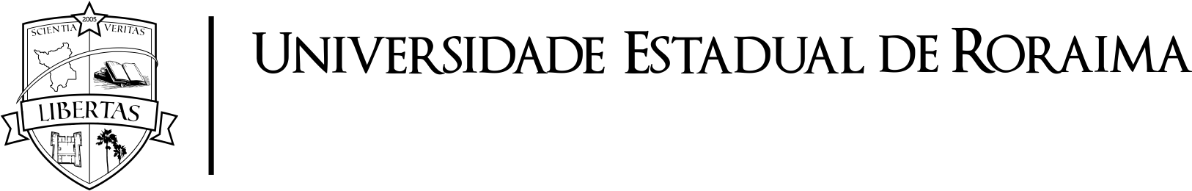 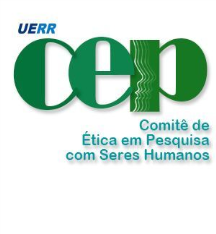 Comitê de Ética em Pesquisa com Seres HumanosCALENDÁRIO DE REUNIÕES 2022 DO COMITÊ DE ÉTICA EM PESQUISAProfª. Drª. Leila Chagas Coordenadora do Comitê de Ética em PesquisaCALENDÁRIO DE REUNIÕES 2022CALENDÁRIO DE REUNIÕES 2022MÊSREUNIÃO DO CEPJaneiro-Fevereiro08/02/2022Março08/03/2022Abril05/04/2022Maio03/05/2022Junho07/06/2022Julho05/07/2022Agosto02/08/2022Setembro06/09/2022Outubro04/10/2022Novembro01/11/2022Dezembro06/12/2022